Филиал Республиканского государственного предприятия на праве хозяйственного ведения «Казгидромет» Министерства экологии и природных ресурсов РК по г.Алматы и Алматинской области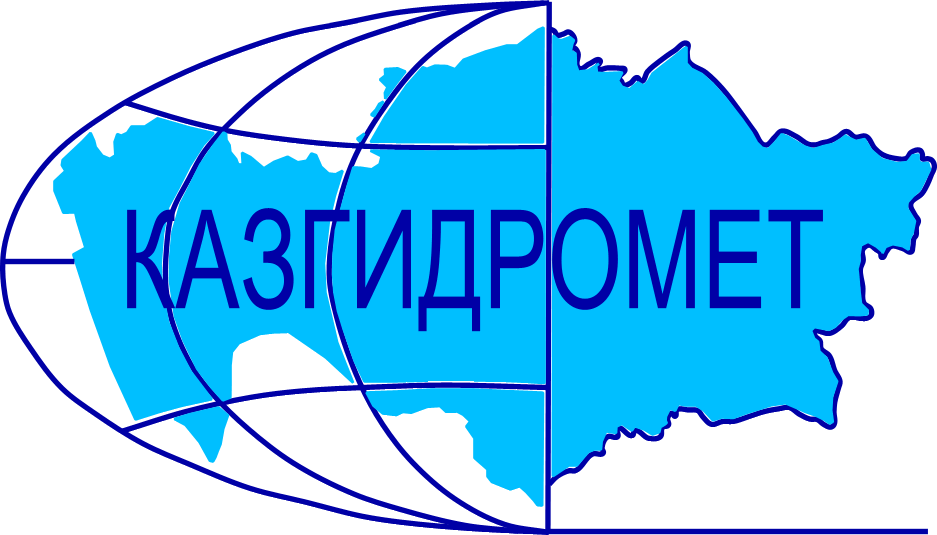 г.Алматы, проспект Абая, 32Ежедневный гидрологический бюллетень № 18Сведения о состоянии водных объектов г.Алматы и Алматинской области по данным гидрологического мониторинга на государственной сети наблюдений по состоянию на 8 час. 18 апреля 2024 годаСведения о водохранилищах Примечание: * - данные отсутствуютДиректор филиала             		                                                                           Т. КасымбекСоставил (а)/Исп.: И. АнцифероваТел.: 2067Қазақстан Республикасы Экология және табиғи ресурстар министрлігінің «Қазгидромет» шаруашылық жүргізу құқығындағы республикалық кәсіпорнының Алматы қаласы және Алматы облысы бойынша филиалыАлматы қаласы, Абай, 32 даңғылы№ 18 Күнделікті гидрологиялық бюллетень Мемлекеттік бақылау желісіндегі гидрологиялық мониторинг деректері бойынша Алматы қаласы және Алматы  облысы су нысандарының 2024 жылғы 18 сәуірдегі сағат 8-гі  жай-күйі туралы мәліметтер. Су қоймалары бойынша мәліметтер Ескерту: * - мәліметтер жоқФилиал директоры		                                                                               Т. ҚасымбекЖасады/Орын.: И. АнцифероваТел.: 2067Название гидрологического постаОпасный уровеньводы, смУровень воды, смИзменение уровня воды за сутки, ±смРасход воды, м³/секСостояние водного объектар.Иле-пристань Добын490312-7441р.Иле-164 км выше Капшагайской ГЭС50039118403р.Иле-уроч.Капшагай5013996575р.Иле-с.Ушжарма3761948р.Иле-1 км ниже ответвления рук.Жидели328197817,9р.Иле-аул Жидели2869652,20р.Иле-протока Суминка5483951318,0р.Иле-16 км ниже истока2771519546р.Иле-протока Ир256161-279,0р.Киши Алматы-МС Мынжылки300река пересохлар.Киши Алматы-альпбаза «Туюксу»62653900,29заберегир.Киши Алматы-ниже устья р.Сарысай290251-20,54р.Киши Алматы-МП Медеу136105-1р.Киши Алматы–г.Алматы248189-51,47р.Батарейка-д/о «Просвещенец»9863-60,24р.Бутак-с.Бутак287258-40,63р.Улкен Алматы-1,1 км выше озера Улкен Алматы32929300,20р.Улкен Алматы-2 км выше устья р.Проходной40025700,96р.Кумбел-устье11990101,96р.Проходная-устье310269-10,70р.Терисбутак-устье230212-40,69р.Каскелен-г.Каскелен337271-52,98р.Каскелен-устье213140-312,2р.Талгар-г.Талгар330162-1р.Есик-г.Есик29416900,47р.Турген-с.Таутурген18086-101,59р.Узын Каргалы-п.Фабричный16097-63,42р.Курты-Ленинский мост46124402,98р.Шилик-выше вдхр.Бартогай424305-49,16р.Шилик-с.Малыбай18642-41,50р.Темирлик-с.Темирлик271186-12,46р.Шарын-уроч.Сарытогай250108231,1р.Текес-с.Текес200131-29,21р.Каркара-у выхода из гор256116010,7р.Баянкол-с.Баянкол18071-12,98р.Нарынкол-с.Нарынкол2501640заберегивдхр.Капшагай-г.Капшагай115011440вдхр.Капшагай-МС Карашокы11501142-2оз.Улкен Алматы-на северном берегу1062266-12ледоставНазваниеНПУНПУФактические данныеФактические данныеФактические данныеФактические данныеНазваниеУровеньводы, м БСОбъем, млн. м3Уровеньводы, м БСОбъем, млн. м3Приток, м3/сСброс,м3/сКапшагайское   вдхр.479,0018450478,9318350403575Гидрологиялық бекеттердің атауыСудың шектік деңгейі, смСу дең-гейі,смСу деңгейі-нің тәулік ішінде өзгеруі,± смСу шығыны,  м³/секМұз жағдайы және мұздың қалыңдығы, смІле өз.- Добын айлағы490 312-7441Іле өз.- Қапшағай ГЭС 164 шқ  жоғары50039118403Іле өз.- Қапшағай шатқалы5013996575Іле өз.- Үшжарма ауылы3761948Іле өз.- Жиделі тармағынан 1 шқ төмен328197817,9Іле өз.- Жиделі ауылы2869652,20Іле өз.- Суминка саласы5483951318,0Іле өз.- Жиделі тармағынан 16 шқ төмен2771519546Іле өз.- Ир сағасының тармағы256161-279,0Кіші Алматы өз.- Мыңжылқы МС300өзеннің суы тартылып қалдыКіші Алматы өз.- «Тұйықсу» альпбазасы62653900,29жағалық мұздарКіші Алматы өз.- Сарысай өзенінің сағасынан төмен290251-20,54Кіші Алматы өз.- Медеу МП136105-1Кіші Алматы өз.- Алматы қаласы248189-51,47Батарейка өз.- «Просвещенец» демалыс үйі9863-60,24Бұтақ өз.- Бұтақ ауылы287258-40,63Үлкен Алматы өз.-Үлкен Алматы көлінен 1,1 шқ жоғары32929300,20Үлкен Алматы өз.- Проходная өзені сағасынан 2 шқ жоғары40025700,96Күмбел өз.- сағасы11990101,96Проходная өз.- сағасы310269-10,70Терісбұтақ өз.- сағасы230212-40,69Қаскелен өз.- Қаскелен қаласы337271-52,98Қаскелен өз.- сағасы213140-312,2Талғар өз.- Талғар қаласы330162-1Есік өз.- Есік қаласы29416900,47Түрген өз.- Таутүрген ауылы18086-101,59Ұзын Қарғалы өз.- Фабричный ауылы16097-63,42Күрті өз.- Ленин көпірі46124402,98Шелек өз.- Бартоғай су қоймасынан жоғары424305-49,16Шелек өз.- Малыбай ауылы18642-41,50Темірлік өз.- Темірлік ауылы271186-12,46Шарын өз.- Сарытоғай шатқалы250108231,1Текес өз.- Текес ауылы200131-29,21Қарқара өз.- таудан шығар жер256116010,7Баянкөл өз.- Баянкөл ауылы18071-12,98Нарынкөл өз.- Нарынкөл ауылы2501640жағалық мұздарҚапшағай су қоймасы-Қапшағай қаласы115011440Қапшағай су қоймасы-Қарашоқы МС11501142-2Үлкен Алматы көлі-сол жағалауы1062266-12мұзқұрсауАтауы Қалыпты тірек деңгейіҚалыпты тірек деңгейіНақты деректерНақты деректерНақты деректерНақты деректерАтауы Су деңгейі,м  БЖКөлем,км3Су деңгейі,м  БЖКөлем,км3Нақты ағын,м3/сТөгім,м3/с Қапшағай су қоймасы479,0018450478,9318350403575